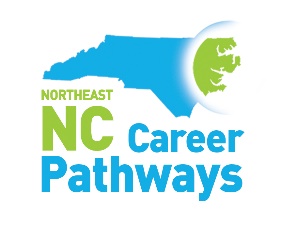 Advanced Manufacturing - Quarterly MeetingHalifax Community CollegeNovember 17, 202210-11:30amWelcome							Walter Dorsey, ChairmanNENC Career Pathways Partnership Updates 			Brandi Bragg, CP FacilitatorPartner Spotlights	ECSU NASA Grant					Dr. Akbar Eslami/Dr. Kuldeep Rawat  Rivers East Academy 					Todd Borghesani, Project Manager	Center For Energy Education				Whitney Sessoms, Workforce & Education ManagerApprenticeshipNC					Scott Panagrosso, Apprenticeship Coordinator	Sara Lee Frozen Bakery					Charles Gilmore, HR Training Generalist“In Your Backyard”					Duna Long, Turning Point WDBNetworking BreakEmployer Perspective – WestRock				Lamont Fenner, Sr. Reliability EngineerHighlight – RampEast/Solar Energy				Dr. Jeffrey Fields, VP Academic AffairsStory of Success				 Join us for an optional tour of the Advanced Manufacturing building beginning at 11:30amLunch Options Nearby:Cafe 300 - located in the 300 Building of Halifax Community College's campusThe Mill Coffee & Eatery - 1020 Roanoke Ave, Roanoke Rapids, NC 27870Ralph’s BBQ – 1400 Julian R Allsbrook Hwy, Weldon, NC 27890Don Juan Mexican Restaurante -- 270 Premier Blvd, Roanoke Rapids, NC 27870